CLAYDON & WHITTON PARISH COUNCIL 
    Clerk: Mrs C Greenan, 129 Poplar Hill, , IP14 2AX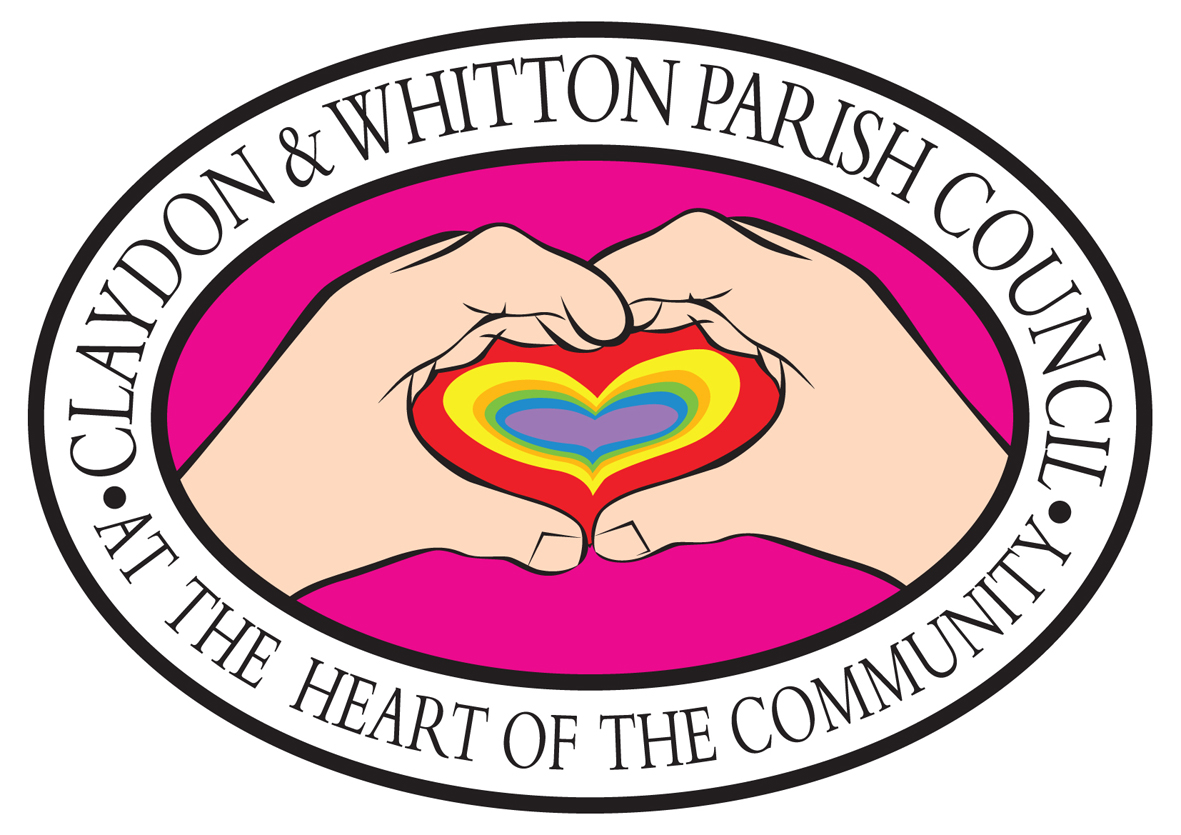                                    Phone/Fax: 07887 459989                                   E-mail: claywhit@btinternet.com                                   Website: www.claydonandbarham.onesuffolk.net The Parish Councillors of CLAYDON AND WHITTON PARISH COUNCIL are summoned to attend the COUNCIL MEETING of the Parish Council on Monday 18th January 2021 commencing at 7.30pm via Zoom. Meeting ID: 883 8340 9308, Passcode: 045975Link to join meeting:https://us02web.zoom.us/j/88383409308?pwd=SnJKYWdodzZOamVqaVpyV1dES3lyUT09 Members of the public are welcome to attend.The Council, members of the public and press may record/film/photograph or broadcast this meeting when the public and press are not lawfully excluded.  Any member of the public who attends this meeting and objects to being filmed should advise the Clerk who will request that they are not included within the filming.AGENDA of PARISH COUNCIL MEETINGCharmaine Greenan, Parish Clerk, 11th January 2021PAPER 1DECISION REPORTDECISION MADEDC/20/01291 - AppealApplication for Outline Planning Permission. (Access, Layout and Scale to be considered) Erection of 1no woodland lodge home, following removal of existing trailer home. Erection of 10No glamping pods.Land At Thurleston Lane Whitton Ipswich Suffolk IP1 6THAPPEAL ALLOWED WITH CONDITIONSAWAITING DECISION BY MSDC1856/17Outline planning application (with all matters reserved except for access and spine road) for phased development for the erection of up to 269 dwellings and affordable housing, together with associated access and spine road including works to Church Lane, doctor's surgery site, amenity space including an extension to the Church grounds, reserved site for Pre-School and Primary School and all other works and infrastructure (amended description). Land North West Of Church Lane Barham SuffolkDC/18/00861Outline Planning Application (with means of access to be considered) - Erection of up to 73 dwellings, public open space and supporting site infrastructure including access. Land To The East Of Ely Road Claydon SuffolkDC/20/01175Application for Outline Planning Permission. (Access to be considered) Extension to Port One Business and Logistics Park (as permitted under ref. 2351/16 and varied by ref. 1755/17), together with associated works including drainage lagoons, ecology mitigation and landscapingLand Adj Port One Business And Logistics Park Blackacre Hill Bramford Road Great Blakenham Suffolk IP6 0RLDC/20/03704Application for approval of reserved matters including Access, Layout, Scale, Appearance and Landscaping following outline planning application 1832/17 Allowed at Appeal APP/W3520/W/18/3200941 for residential development for up to 190 dwellings (Use Class C3) with public open space, vehicular access and associated infrastructure.Land West Of Old Norwich Road Whitton Ipswich Suffolk IP1 6LQDC/20/03891Application under Section 73 of the Town and Country Planning Act relating to Planning Permission 2351/16 previously varied by 1755/17 for the variation of Conditions 20 (Proposed access road details) and 26 (Off road cycle route improvements)Land At Blackacre Hill Bramford Road Great Blakenham SuffolkDC/20/05669Full Application - Retention of access road.Land Off Papermill Lane Claydon IP6 0AHAWAITING CONSIDERATION AT PLANNING COMMITTEE (25-01-21)DC/20/05689Householder application - Erection of residential annex ancillary to main dwellinghouse.20 Station Road Claydon Ipswich Suffolk IP6 0HTDC/21/00032Householder Application - Erection of two storey side extension.Park View 28 Exeter Road Claydon Ipswich Suffolk IP6 0BPPAPER 2Finance ReportFurther accounts may be paid that reach the clerk before the date of the meetingPAPER 3PROPOSED MEETING DATES 2021/22Annual Parish Meeting:				26th April 2021Annual Meeting of the Parish Council:	17th May 2021Other Meetings:					28th June 2021							13th September 2021							18th October 2021							24th January 2022							7th March 2022Planning Meetings:				10th May 2021							14th June 2021							5th July 2021							6th September 2021							1st November 2021							13th December 2021							7th February 2022							21st March 2022Finance Meetings:					19th April 2021								12th July 2021							4th October 2021							10th January 2022	0OPENINGCHAIRPUBLIC FORUM – Maximum of 15 minutesQuestions / Comments from the publicCHAIRAPOLOGIES FOR ABSENCETo receive and agree any apologiesCLERKDECLARATION OF INTEREST AND LOCAL NON-PECUNIARY INTERESTSTo receive declarations of pecuniary and local non-pecuniary interest(s) in items on the agenda and their nature inc. gifts of hospitality exceeding £25To receive requests for dispensationsALLMINUTES To receive and approve the minutes of the Extraordinary Parish Council meeting on 22nd November 2020 (enclosed and available on the website: Claydon and Barham Parochial Church Council (onesuffolk.net) )CHAIRACTIONS FROM PREVIOUS MINUTES – Report onlyClerk to follow up on dog bin on the Slade with MSDC.Clerk to send email to Tim Passmore’s office regarding speeding in Claydon.Clerk to investigate getting SID on Station Road, Claydon.Further details of ASB on Walnut Tree Farm to be forwarded to Tim Passmore.The clerk to continue following up on the street light that remains on all day.District and County Councillors to follow up on Ipswich Borough Council’s ownership on Walnut Tree Farm.Clerk to organise payment of insurance for Claydon and Barham Good Neighbour Scheme.CLERK / ALLCORRESPONDENCE – To receive and comment on correspondenceEmail from resident regarding speeding in village with a suggestion of a speedwatch groupTexts from resident regarding speeding in the villageEmail from resident regarding waste from lorry Email from resident regarding inappropriate parking in village Email from resident regarding crossing opposite Co-op, road surface in Bacon Road, parking on the verges of Thornhill Road.Facebook message from resident regarding graffiti on underpass on Ipswich RoadEmail from Sicon Foundation regarding a tree planting initiativeEmail from Census 2021 Engagement Manager regarding assistance in promoting the censusLetters of thanks from organisations in receipt of donations:Claydon and Barham PCCCAB Mid SuffolkClaydon and Barham Good Neighbour SchemeEast Anglian Air AmbulanceLighthouse Women’s AidaTo receive written reports and ask questions.County Councillor John FieldDistrict Councillors John Whitehead and Tim PassmoreVillage Hall Management Committee  Recreation Ground Management CommitteeCommunity CentreCHAIR / ALLTo receive and note the Planning and Amenities ReportDraft minutes from meeting of Planning Committee 30 November 2020 (attached and available on the website: Claydon and Barham Parochial Church Council (onesuffolk.net)  )Decision Report (PAPER 1)PA / ALLTo receive and note the Finance ReportReport from Finance Committee (18th January at 6.30pm)To note and approve the balance of accounts as at 25 December 2020:- Community account:                  £88,682.36- Business Premium Account 1:   £917.24- Business Premium Account 2:   £818.56To note and approve: - the accounts awaiting payment - accounts paid since the last meeting- the receipts allocated since the last meeting (for detail see Paper 2)  JW / RFOVILLAGE POLICING AND SECURITYTo discuss developments around policing and security in the village.Meeting Dates for April 2021 to March 2022To note and approve (PAPER 3)CLERK / ALLGRAFFITI ON IPSWICH ROAD UNDERPASSProposal from Great Blakenham Parish Council regarding joint working on tackling graffiti on the underpass, including graffiti deterring paint, local graffiti artists painting a mural.For discussion and agreement on response.CHAIR / ALLITEMS FOR NEXT MEETINGCHAIR / ALLDATE OF NEXT MEETINGSPlanning Committee:  25 January 2021Parish Council: 1 March 2021CHAIR / ALLAccount For PaymentCheque / SO / DD / BACSVAT£Total£C GreenanBACS-115.98BACSAccounts Paid 16 November – 25 December 2020Cheque / SO / DD / BACS VAT£Total£VodafoneDD1.549.21C GreenanBACS-984.48HMRCBACS-288.42SCC Pension FundBACS-311.61Street CleanerBACS-298.34Street CleanerBACS-383.68Street CleanerBACS-298.34SCC Pension FundBACS-311.61Street CleanerBACS-413.72Valley Farm LandscapesBACS-647.50C GreenanBACS-984.48Receipts 25 October – 25 December 2020Amount £MSDC Street Cleaning Grant1,133.60